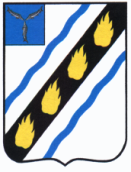 АДМИНИСТРАЦИЯСОВЕТСКОГО МУНИЦИПАЛЬНОГО РАЙОНА                                САРАТОВСКОЙ ОБЛАСТИПОСТАНОВЛЕНИЕот 22.06.2018 №  314р.п.СтепноеО внесении изменений в постановление администрацииСоветского муниципального района от 24.09.2015 № 701В соответствии с Федеральным законом от 06.10.2003 №131-ФЗ «Об общих принципах организации местного самоуправления в Российской Федерации», Федеральным законом от 08.11.2007 № 257- ФЗ «Об автомобильных дорогах и о дорожной деятельности в Российской Федерации и о внесении изменений в отдельные законодательные акты Российской Федерации» и руководствуясь Уставом Советского муниципального района, администрация Советского муниципального района ПОСТАНОВЛЯЕТ:1. Внести в приложение к постановлению администрации Советского муниципального района от 24.09.2015 № 701 «Об утверждении муниципальной программы «Повышение безопасности дорожного движения в Степновском муниципальном образовании Советского муниципального района на 2016-2018 годы» (с изменениями от 11.01.2016 № 4, от 18.04.2016 № 168, от 23.05.2016 № 221, от 18.07.2016 № 673, 14.10.2016 № 837, 04.09.2017 № 471, 20.09.2017 № 493, 25.12.2017 № 734, 15.03.2018 № 140) следующие изменения:- приложение к Программе изложить в новой редакции (прилагается).2. Настоящее постановление вступает в силу со дня официального опубликования  в установленном порядке.Глава Советскогомуниципального  района                                                                                          С.В. ПименовКасимова И.В.5-00-37Переченьмероприятий и финансирование обеспечения муниципальной программы«Повышение безопасности дорожного движения в Степновском муниципальном образовании Советского муниципального района на 2016-2018 годы»Верно:И.о. руководителя аппарата                                                                             						Кузнецова И.Н.Приложение к постановлению администрации Советского муниципального района от 22.06.2018 №314 " Приложение к муниципальной программе  «Повышение безопасности дорожного движения в Степновском муниципальном образовании Советского муниципального района на 2016-2018 годы»№ п/пНаименование мероприятийСрок исполнения, годыОбъем финансирования, тыс. руб.(прогнозно)в том числе за счет средствв том числе за счет средствв том числе за счет средствОтветственные за исполнениеОжидаемые результаты№ п/пНаименование мероприятийСрок исполнения, годыОбъем финансирования, тыс. руб.(прогнозно)федерального бюджета (прогнозно)тыс. руб.областного бюджета (прогнозно)  тыс. руб.местного бюджета (прогнозно)  тыс. руб.Ответственные за исполнениеОжидаемые результаты123456781Ямочный ремонт автомобильных дорог общего пользования, расположенных по адресу: Саратовская область, Советский район, р.п. Степное, ул. Димитрова, ул. Ленина, ул. Октябрьская, ул. 50 лет Победы, ул. Кирова, ул. Рабочая от ул. Октябрьская до ул. К.Маркса), ул. К.Маркса (от ул. Кутузова до ул. Рабочая, от ул. Димитрова до ул. 50 лет Победы), центральная  площадь2016800,00,00,0800, 0отдел промышленности, теплоэнергетического комплекса, капитального строительства и архитектуры Ямочный ремонт и ремонт общего пользования местного значения, приобретение и установка дорожных знаков, ремонт искусственных неровностей 2Осуществление строительного контроля за проведением ямочного ремонта  автомобильных дорог общего пользования, расположенных по адресу: Саратовская область, Советский район, р.п. Степное, ул. Димитрова, ул. Ленина, ул. Октябрьская, ул. 50 лет Победы (от ул. К.Маркса до ул. Кирова), ул. Кирова, ул. Рабочая от ул. Октябрьская до ул. К.Маркса), ул. К.Маркса (от ул. Кутузова до ул. Рабочая, от ул. Димитрова до ул. 50 лет Победы), центральная площадь201614 ,00,00,014, 0отдел промышленности, теплоэнергетического комплекса, капитального строительства и архитектуры Ямочный ремонт и ремонт общего пользования местного значения, приобретение и установка дорожных знаков, ремонт искусственных неровностей 3Приобретение дорожных знаков  для их установки в р.п. Степное Советского района Саратовской области201668, 80,00,068, 8отдел промышленности, теплоэнергетического комплекса, капитального строительства и архитектуры Ямочный ремонт и ремонт общего пользования местного значения, приобретение и установка дорожных знаков, ремонт искусственных неровностей 	4Установка дорожных знаков р.п. Степное 201679, 00,00,079, 0отдел промышленности, теплоэнергетического комплекса, капитального строительства и архитектуры Ямочный ремонт и ремонт общего пользования местного значения, приобретение и установка дорожных знаков, ремонт искусственных неровностей 5Ремонт искусственных неровностей в р.п. Степное Советского муниципального района Саратовской области201695,00,00,095, 0отдел промышленности, теплоэнергетического комплекса, капитального строительства и архитектуры Ямочный ремонт и ремонт общего пользования местного значения, приобретение и установка дорожных знаков, ремонт искусственных неровностей 6Нанесение линий дорожной разметки в р.п. Степное Советского муниципального района Саратовской области2016100, 00,00,0100, 0отдел промышленности, теплоэнергетического комплекса, капитального строительства и архитектуры Ямочный ремонт и ремонт общего пользования местного значения, приобретение и установка дорожных знаков, ремонт искусственных неровностей 7Ямочный ремонт автомобильных дорог общего пользования, расположенных по адресу: Саратовская область, Советский район, р.п. Степное, ул. Нефтяников, ул. Октябрьская, ул.  Димитрова (в нижней части поселка)201694, 80,00,094, 8отдел промышленности, теплоэнергетического комплекса, капитального строительства и архитектуры Ямочный ремонт и ремонт общего пользования местного значения, приобретение и установка дорожных знаков, ремонт искусственных неровностей 8Осуществление строительного контроля за проведением ямочного ремонта  автомобильных дорог общего пользования, расположенных по адресу: Саратовская область, Советский район, р.п. Степное, ул.  Нефтяников, ул. Октябрьская, ул.  Димитрова (в нижней части поселка)20162, 20,00,02, 2отдел промышленности, теплоэнергетического комплекса, капитального строительства и архитектуры Ямочный ремонт и ремонт общего пользования местного значения, приобретение и установка дорожных знаков, ремонт искусственных неровностей 9Размещение социальной рекламы по обеспечению безопасности дорожного движения на территории р.п. Степное20165, 50,00,05, 5отдел промышленности, теплоэнергетического комплекса, капитального строительства и архитектуры Ямочный ремонт и ремонт общего пользования местного значения, приобретение и установка дорожных знаков, ремонт искусственных неровностей 10Приобретение дорожных знаков  и искусственных неровностей для их установки в р.п. Степное Советского района Саратовской области201646, 70,00,046, 7отдел промышленности, теплоэнергетического комплекса, капитального строительства и архитектуры Ямочный ремонт и ремонт общего пользования местного значения, приобретение и установка дорожных знаков, ремонт искусственных неровностей 11Ямочный ремонт автомобильных дорог общего пользования, расположенных по адресу: Саратовская область, Советский район, р.п. Степное  ул. Нефтяников, ул. 50 лет Победы, ул. Кирова, ул. Октябрьская, ул. Ленина, ул. Рабочая2016285, 00,00,0285, 0отдел промышленности, теплоэнергетического комплекса, капитального строительства и архитектуры Ямочный ремонт и ремонт общего пользования местного значения, приобретение и установка дорожных знаков, ремонт искусственных неровностей 12Осуществление строительного контроля за проведением ямочного ремонта  автомобильных дорог общего пользования, расположенных по адресу: Саратовская область, Советский район, р.п. Степное  ул. Нефтяников, ул. 50 лет Победы, ул. Кирова, ул. Октябрьская, ул. Ленина, ул. Рабочая20166, 00,00,06,0отдел промышленности, теплоэнергетического комплекса, капитального строительства и архитектуры Ямочный ремонт и ремонт общего пользования местного значения, приобретение и установка дорожных знаков, ремонт искусственных неровностей 13Ямочный ремонт автомобильных дорог общего пользования, расположенных по адресу: Саратовская область, Советский район, р.п. Степное, ул. К.Маркса (от ул. Димитрова до ул. 50 лет Победы), ул.50 лет Победы, ул. Димитрова, ул. Кирова (район ГУЗ СО «Степновская ЦРБ»). 201686, 10,00,086, 1отдел промышленности, теплоэнергетического комплекса, капитального строительства и архитектуры Ямочный ремонт и ремонт общего пользования местного значения, приобретение и установка дорожных знаков, ремонт искусственных неровностей 14Осуществление строительного контроля за проведением ямочного ремонта  автомобильных дорог общего пользования, расположенных по адресу: Саратовская область, Советский район, р.п. Степное ул. К.Маркса (от ул. Димитрова до ул. 50 лет Победы), ул.50 лет Победы, ул. Димитрова,  ул. Кирова (район ГУЗ СО «Степновская ЦРБ»).   20161, 90,00,01, 9отдел промышленности, теплоэнергетического комплекса, капитального строительства и архитектуры Ямочный ремонт и ремонт общего пользования местного значения, приобретение и установка дорожных знаков, ремонт искусственных неровностей 15Установка дорожных знаков и установка искусственных неровностей в р.п. Степное Советского района, Саратовской области201647,00,00,047,0отдел промышленности, теплоэнергетического комплекса, капитального строительства и архитектуры Ямочный ремонт и ремонт общего пользования местного значения, приобретение и установка дорожных знаков, ремонт искусственных неровностей Итого по 2016 году:Итого по 2016 году:1 732, 00,00,01 732, 0отдел промышленности, теплоэнергетического комплекса, капитального строительства и архитектуры Ямочный ремонт и ремонт общего пользования местного значения, приобретение и установка дорожных знаков, ремонт искусственных неровностей 1Ямочный ремонт автомобильных дорог общего пользования, расположенных по адресу: Саратовская область, Советский район, р.п. Степное, ул. Димитрова, ул. Ленина, ул. Октябрьская, ул. 50 лет Победы, ул. Кирова, ул. Рабочая (от ул. Октябрьская до ул. К.Маркса), ул. К.Маркса (от ул. Кутузова до ул. Рабочая, от ул. Димитрова до ул. 50 лет Победы), центральная площадь2017890,00,00,0890, 0отдел промышленности, теплоэнергетического комплекса, капитального строительства и архитектурыЯмочный ремонт и ремонт общего пользования местного значения, приобретение и установка дорожных знаков, ремонт искусственных неровностей2Осуществление строительного контроля за проведением ямочного ремонта  автомобильных дорог общего пользования, расположенных по адресу: Саратовская область, Советский район, р.п. Степное, ул. Димитрова, ул. Ленина, ул. Октябрьская, ул. 50 лет Победы (от ул. К.Маркса до ул. Кирова), ул. Кирова, ул. Рабочая от ул. Октябрьская до ул. К.Маркса), ул. К.Маркса (от ул. Кутузова до ул. Рабочая, от ул. Димитрова до ул. 50 лет Победы), центральная площадь201721, 00,00,021, 0отдел промышленности, теплоэнергетического комплекса, капитального строительства и архитектурыЯмочный ремонт и ремонт общего пользования местного значения, приобретение и установка дорожных знаков, ремонт искусственных неровностей3Устройство искусственных дорожных неровностей по ул. Димитрова Советский района Саратовской области р.п. Степное201725,20,00,025,2отдел промышленности, теплоэнергетического комплекса, капитального строительства и архитектурыЯмочный ремонт и ремонт общего пользования местного значения, приобретение и установка дорожных знаков, ремонт искусственных неровностей4Нанесение линий дорожной разметки в р.п. Степное Советского муниципального района Саратовской области2017124, 00,00,0124, 0отдел промышленности, теплоэнергетического комплекса, капитального строительства и архитектурыЯмочный ремонт и ремонт общего пользования местного значения, приобретение и установка дорожных знаков, ремонт искусственных неровностей5Поставка дорожных знаков (с креплениями) и стоек металлических201777,60,00,077,6отдел промышленности, теплоэнергетического комплекса, капитального строительства и архитектурыЯмочный ремонт и ремонт общего пользования местного значения, приобретение и установка дорожных знаков, ремонт искусственных неровностей6Установка дорожных знаков, стоек201730,00,00,030,0отдел промышленности, теплоэнергетического комплекса, капитального строительства и архитектурыЯмочный ремонт и ремонт общего пользования местного значения, приобретение и установка дорожных знаков, ремонт искусственных неровностей7Устройство парковки, расположенной по адресу: Саратовская область, Советский район, р.п. Степное, ул. Молодежная 8б (район ФОКА)2017184, 60,00,0184, 6отдел промышленности, теплоэнергетического комплекса, капитального строительства и архитектурыЯмочный ремонт и ремонт общего пользования местного значения, приобретение и установка дорожных знаков, ремонт искусственных неровностей8Ремонт автомобильной дороги общего пользования, расположенной по адресу: Саратовская область, Советский район, р.п. Степное, ул. Нефтяников (от РДК до ЦРБ)20171349,80,00,01349,8отдел промышленности, теплоэнергетического комплекса, капитального строительства и архитектурыЯмочный ремонт и ремонт общего пользования местного значения, приобретение и установка дорожных знаков, ремонт искусственных неровностей9Проверка сметной документации по объектам:  - ремонт автомобильной дороги общего пользования, расположенной по адресу: Саратовская область, Советский район, р.п. Степное, ул. Нефтяников (от РДК до ЦРБ);- устройство парковки, расположенной по адресу: Саратовская область, Советский район, р.п. Степное, ул. Молодежная 8б (район ФОКА)20177,40,00,07,4отдел промышленности, теплоэнергетического комплекса, капитального строительства и архитектурыЯмочный ремонт и ремонт общего пользования местного значения, приобретение и установка дорожных знаков, ремонт искусственных неровностей10Осуществление строительного контроля по объектам:- ремонт автомобильной дороги общего пользования, расположенной по адресу: Саратовская область, Советский район, р.п. Степное, ул. Нефтяников (от РДК до ЦРБ);- устройство парковки, расположенной по адресу: Саратовская область, Советский район, р.п. Степное, ул. Молодежная 8б (район ФОКА)201724,10,00,024,1отдел промышленности, теплоэнергетического комплекса, капитального строительства и архитектурыЯмочный ремонт и ремонт общего пользования местного значения, приобретение и установка дорожных знаков, ремонт искусственных неровностей11Осуществление строительного контроля за проведением ямочного ремонта   автомобильных дорог общего пользования, расположенных по адресу: Саратовская область, Советский район, р.п. Степное  (вторая часть)20172,20,00,02,2отдел промышленности, теплоэнергетического комплекса, капитального строительства и архитектурыЯмочный ремонт и ремонт общего пользования местного значения, приобретение и установка дорожных знаков, ремонт искусственных неровностей12Ямочный ремонт  автомобильных дорог общего пользования, расположенных по адресу: Саратовская область, Советский район, р.п. Степное  (вторая часть)2017109,60,00,0109,6отдел промышленности, теплоэнергетического комплекса, капитального строительства и архитектурыЯмочный ремонт и ремонт общего пользования местного значения, приобретение и установка дорожных знаков, ремонт искусственных неровностей13Проведение проверки сметной документации по ремонту:-  участка автомобильной дорого общего пользования местного значения, расположенного по адресу: Саратовская область, Советский район, р.п. Степное, ул. Лапина;- участка автомобильной дороги общего пользования местного значения, расположенного по адресу: Саратовская область, Советский район, р.п. Степное, от ул. Димитрова до ул. Молодежная20174,30,00,04,3отдел промышленности, теплоэнергетического комплекса, капитального строительства и архитектурыЯмочный ремонт и ремонт общего пользования местного значения, приобретение и установка дорожных знаков, ремонт искусственных неровностейИтого по 2017 году:Итого по 2017 году:2 849,80,00,002 849,8отдел промышленности, теплоэнергетического комплекса, капитального строительства и архитектурыЯмочный ремонт и ремонт общего пользования местного значения, приобретение и установка дорожных знаков, ремонт искусственных неровностей1Ямочный ремонт автомобильных дорог общего пользования, расположенных по адресу: Саратовская область, Советский район, р.п. Степное, ул. Димитрова, ул. Ленина, ул. Октябрьская, ул. 50 лет Победы, ул. Кирова, ул. Рабочая от ул. Октябрьская до ул. Карла Маркса), ул. Карла Маркса (от ул. Кутузова до ул. Рабочая, от ул. Димитрова до ул. 50 лет Победы), центральная  площадь2018930,10,00,0930,1отдел промышленности, теплоэнергетического комплекса, капитального строительства и архитектурыЯмочный ремонт и ремонт общего пользования местного значения, приобретение и установка дорожных знаков, ремонт искусственных неровностей2Проведение проверки сметной документации по ямочному ремонту  автомобильных дорог общего пользования, расположенных по адресу: Саратовская область, Советский район, р.п. Степное, ул. Димитрова, ул. Ленина, ул. Октябрьская, ул. 50 лет Победы, ул. Кирова, ул. Рабочая от ул. Октябрьская до ул. К.Маркса), ул. К.Маркса (от ул. Кутузова до ул. Рабочая, от ул. Димитрова до ул. 50 лет Победы), центральная площадь;20187,40,00,07,4отдел промышленности, теплоэнергетического комплекса, капитального строительства и архитектурыЯмочный ремонт и ремонт общего пользования местного значения, приобретение и установка дорожных знаков, ремонт искусственных неровностей3Проведение проверки сметной документации по:- ремонту участка автомобильной дороги общего пользования местного значения, расположенного по адресу: Саратовская область, Советский район, р.п. Степное, ул. Димитрова (от ул. Пролетарская до дома № 37 по ул. Димитрова);- установке бортового камня на участке автомобильной дороги общего пользования местного значения по ул. Димитрова  р.п. Степное Советского района Саратовской области.201819,20,00,019,2отдел промышленности, теплоэнергетического комплекса, капитального строительства и архитектурыЯмочный ремонт и ремонт общего пользования местного значения, приобретение и установка дорожных знаков, ремонт искусственных неровностей4Осуществление строительного контроля за проведением ямочного ремонта  автомобильных дорог общего пользования, расположенных по адресу: Саратовская область, Советский район, р.п. Степное, ул. Димитрова, ул. Ленина, ул. Октябрьская, ул. 50 лет Победы (от ул. К.Маркса до ул. Кирова), ул. Кирова, ул. Рабочая от ул. Октябрьская до ул. К.Маркса), ул. К.Маркса (от ул. Кутузова до ул. Рабочая, от ул. Димитрова до ул. 50 лет Победы), центральная площадь201812,60,00,012,6отдел промышленности, теплоэнергетического комплекса, капитального строительства и архитектурыЯмочный ремонт и ремонт общего пользования местного значения, приобретение и установка дорожных знаков, ремонт искусственных неровностей5Приобретение дорожных знаков  для их установки в р.п. Степное Советского района Саратовской области 2018120, 00,00,0120, 0отдел промышленности, теплоэнергетического комплекса, капитального строительства и архитектурыЯмочный ремонт и ремонт общего пользования местного значения, приобретение и установка дорожных знаков, ремонт искусственных неровностей6Установка дорожных знаков р.п. Степное201880, 00,00,080, 0отдел промышленности, теплоэнергетического комплекса, капитального строительства и архитектурыЯмочный ремонт и ремонт общего пользования местного значения, приобретение и установка дорожных знаков, ремонт искусственных неровностей7Ремонт искусственных неровностей в р.п. Степное Советского муниципального района Саратовской области20188,80,00,08,8отдел промышленности, теплоэнергетического комплекса, капитального строительства и архитектурыЯмочный ремонт и ремонт общего пользования местного значения, приобретение и установка дорожных знаков, ремонт искусственных неровностей8Нанесение линий дорожной разметки в р.п. Степное Советского муниципального района Саратовской области2018150, 00,00,0150, 0отдел промышленности, теплоэнергетического комплекса, капитального строительства и архитектурыЯмочный ремонт и ремонт общего пользования местного значения, приобретение и установка дорожных знаков, ремонт искусственных неровностей9Установка бортового камня на участке автомобильной дороги общего пользования местного значения по ул. Димитрова  р.п. Степное Советского района Саратовской области2018583,00,00,0583,0отдел промышленности, теплоэнергетического комплекса, капитального строительства и архитектурыЯмочный ремонт и ремонт общего пользования местного значения, приобретение и установка дорожных знаков, ремонт искусственных неровностей10Ремонт участка автомобильной дороги общего пользования местного значения, расположенного по адресу: Саратовская область, Советский район, р.п. Степное, ул. Димитрова (от ул. Пролетарская до дома № 37 по ул. Димитрова) 1-ый этап.20181417,50,00,01417,5отдел промышленности, теплоэнергетического комплекса, капитального строительства и архитектурыЯмочный ремонт и ремонт общего пользования местного значения, приобретение и установка дорожных знаков, ремонт искусственных неровностей11Осуществление строительного контроля за:-  ремонтом  участка автомобильной дороги общего пользования местного значения, расположенного по адресу: Саратовская область, Советский район, р.п. Степное, ул. Димитрова (от ул. Пролетарская до дома № 37 по ул. Димитрова) 1-ый этап.;- установкой  бортового камня на участке автомобильной дороги общего пользования местного значения по ул. Димитрова  р.п. Степное Советского района Саратовской области201816,00,00,016,0отдел промышленности, теплоэнергетического комплекса, капитального строительства и архитектурыЯмочный ремонт и ремонт общего пользования местного значения, приобретение и установка дорожных знаков, ремонт искусственных неровностей12Ямочный ремонт автомобильных дорог общего пользования, расположенных по адресу: Саратовская область, Советский район, р.п. Степное, ул. Димитрова, ул. Октябрьская, ул. Рабочая 201861,90,00,061,9отдел промышленности, теплоэнергетического комплекса, капитального строительства и архитектурыЯмочный ремонт и ремонт общего пользования местного значения, приобретение и установка дорожных знаков, ремонт искусственных неровностейИтого 2018 году:Итого 2018 году:3 406,50,00,03 406,5отдел промышленности, теплоэнергетического комплекса, капитального строительства и архитектурыЯмочный ремонт и ремонт общего пользования местного значения, приобретение и установка дорожных знаков, ремонт искусственных неровностейИТОГОИТОГО7 988,30,00,07988,3Ямочный ремонт и ремонт общего пользования местного значения, приобретение и установка дорожных знаков, ремонт искусственных неровностей